Monika GeppertStreitbergstraße 45, MünchenRezension schreibenBearbeiten5,04 RezensionenRelevantesteNeuesteHöchste BewertungNiedrigste BewertungWird geladen...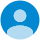 Sabine Pointner1 Rezensionvor 3 Monaten-Ich möchte auf diesem Weg Danke sagen und werde Frau Geppert von Herzen gerne weiter empfehlen. Nicht nur die fachliche Kompetenz und ausführliche Beratung bei allen meiner Fragen hat mich immer wieder begeistert. Es ist einfach wunderbar, …MehrIch möchte auf diesem Weg Danke sagen und werde Frau Geppert von Herzen gerne weiter empfehlen. Nicht nur die fachliche Kompetenz und ausführliche Beratung bei allen meiner Fragen hat mich immer wieder begeistert. Es ist einfach wunderbar, dass Frau Geppert mich immer komplett wahrgenommen hat und ihr Einfühlungsvermögen und ihre Empathie ist grandios. Viel Freude und viel Erfolg wünsche ich Allen.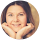 Renate Schrittenlocher6 Rezensionen · 5 Fotosvor 4 Monaten-Abnehmen mit Frau Geppert macht richtig Spaß. Sie kümmert sich hervorragend um ihre Kunden. Die Pfunde purzeln fast wie von selbst. 
Tolle Beratung, Dankeschön.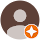 Alex SieglLocal Guide · 2 Rezensionenvor 3 Monaten-Eine sehr gute Ernährungsberaterin! Steht immer mit Rat und Tat zur Seite! Und das rund um die Uhr! Monika ist ein Allround Talent und organisiert zum Beispiel auch einen monatlichen Stammtisch für alle Abnehmwiilligen. Eine tatsächliche …MehrEine sehr gute Ernährungsberaterin! Steht immer mit Rat und Tat zur Seite! Und das rund um die Uhr! Monika ist ein Allround Talent und organisiert zum Beispiel auch einen monatlichen Stammtisch für alle Abnehmwiilligen. Eine tatsächliche dauerhafte Ernährungsumstellung mit Monika ist aufgrund ihres umfassenden Wissen über den menschlichen Körper und die Wechselwirkungen mit den jeweiligen Nahrungsergänzungspräparaten keine Unmöglichkeit. Sehr zu empfehlen!0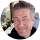 Andreas Dittrich7 Rezensionenvor 4 Monaten-Sehr empfehlenswerte freundliche Beratung . ***** 5-Sterne - Vielen Dank :-)